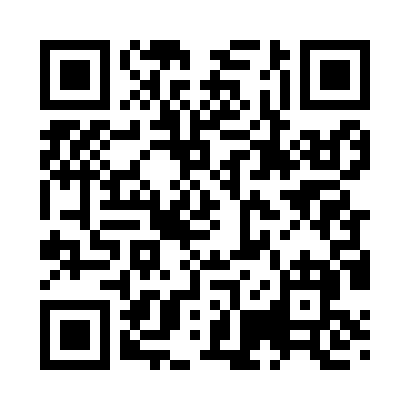 Prayer times for Fithians Corner, New Jersey, USAMon 1 Jul 2024 - Wed 31 Jul 2024High Latitude Method: Angle Based RulePrayer Calculation Method: Islamic Society of North AmericaAsar Calculation Method: ShafiPrayer times provided by https://www.salahtimes.comDateDayFajrSunriseDhuhrAsrMaghribIsha1Mon4:035:381:055:028:3210:072Tue4:045:391:055:038:3210:073Wed4:045:391:065:038:3210:074Thu4:055:401:065:038:3110:065Fri4:065:401:065:038:3110:066Sat4:075:411:065:038:3110:057Sun4:075:421:065:038:3110:058Mon4:085:421:065:038:3010:049Tue4:095:431:075:038:3010:0310Wed4:105:441:075:038:3010:0311Thu4:115:441:075:038:2910:0212Fri4:125:451:075:038:2910:0113Sat4:135:461:075:038:2810:0114Sun4:145:461:075:038:2810:0015Mon4:155:471:075:038:279:5916Tue4:165:481:075:038:269:5817Wed4:175:491:075:038:269:5718Thu4:185:491:075:038:259:5619Fri4:205:501:085:038:249:5520Sat4:215:511:085:038:249:5421Sun4:225:521:085:038:239:5322Mon4:235:531:085:028:229:5223Tue4:245:541:085:028:219:5124Wed4:255:541:085:028:219:4925Thu4:275:551:085:028:209:4826Fri4:285:561:085:028:199:4727Sat4:295:571:085:018:189:4628Sun4:305:581:085:018:179:4429Mon4:325:591:085:018:169:4330Tue4:336:001:085:018:159:4231Wed4:346:011:085:008:149:40